Gold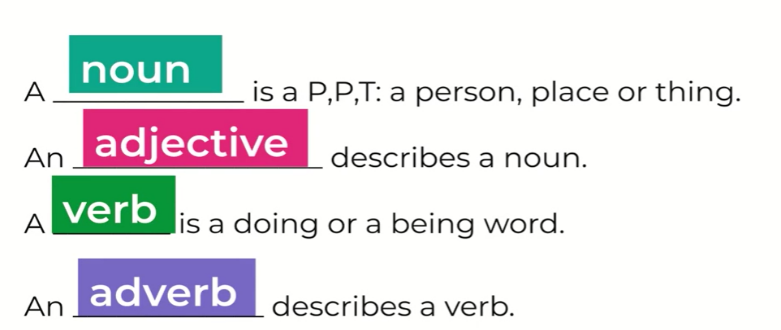 Use the adjectives, nouns, verbs and adverbs from the last two lessons to write 4 sentences to describe the setting.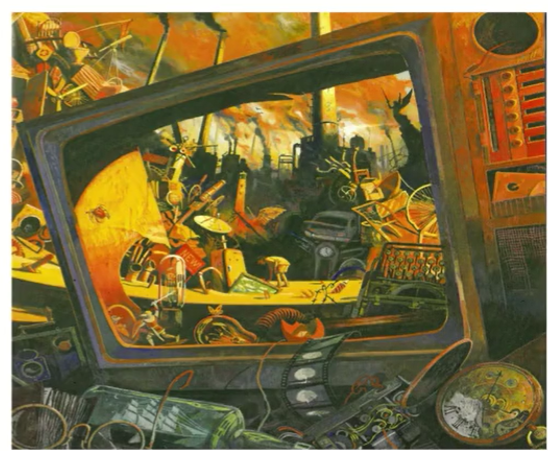 One sentence needs to include a relative clause.  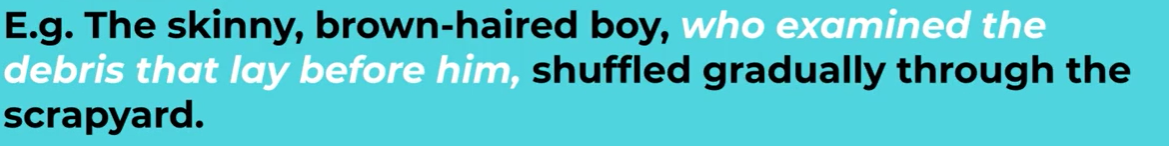 Use one example of personification.1.2.3.4.Verbssearched hunted scavenged examined collected shuffled leaned sat lay perched balanced slept rested  ticked  waited billowed towered  Adverbscarefully  desperately inquisitively curiously  silently gradually cautiously monstrously  menacingly  patiently  